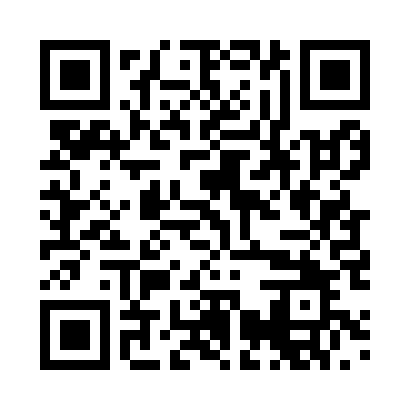 Prayer times for Oberthann, GermanyWed 1 May 2024 - Fri 31 May 2024High Latitude Method: Angle Based RulePrayer Calculation Method: Muslim World LeagueAsar Calculation Method: ShafiPrayer times provided by https://www.salahtimes.comDateDayFajrSunriseDhuhrAsrMaghribIsha1Wed3:425:541:115:118:2910:322Thu3:395:521:115:118:3010:343Fri3:365:501:115:128:3210:364Sat3:335:491:105:128:3310:395Sun3:315:471:105:138:3410:416Mon3:285:461:105:138:3610:447Tue3:255:441:105:148:3710:468Wed3:225:421:105:148:3910:499Thu3:195:411:105:158:4010:5110Fri3:175:401:105:168:4110:5411Sat3:145:381:105:168:4310:5612Sun3:115:371:105:178:4410:5913Mon3:085:351:105:178:4511:0114Tue3:055:341:105:188:4711:0415Wed3:035:331:105:188:4811:0716Thu3:005:311:105:198:4911:0917Fri2:575:301:105:198:5111:1218Sat2:545:291:105:208:5211:1419Sun2:535:281:105:208:5311:1720Mon2:535:271:105:208:5411:2021Tue2:535:261:105:218:5611:2022Wed2:525:251:105:218:5711:2123Thu2:525:231:105:228:5811:2124Fri2:525:221:115:228:5911:2225Sat2:515:221:115:239:0011:2226Sun2:515:211:115:239:0111:2327Mon2:515:201:115:249:0311:2328Tue2:505:191:115:249:0411:2429Wed2:505:181:115:259:0511:2430Thu2:505:171:115:259:0611:2531Fri2:505:171:115:259:0711:25